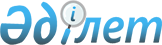 Об установлении размера субсидирования заработной платы социальных рабочих мест, создаваемых неправительственными организациями для лиц с ограниченными возможностями
					
			Утративший силу
			
			
		
					Постановление акимата города Алматы от 16 апреля 2019 года № 2/227. Зарегистрировано Департаментом юстиции города Алматы 22 апреля 2019 года № 1547. Утратило силу постановлением акимата города Алматы от 20 апреля 2022 года № 2/153
      Сноска. Утратило силу постановлением акимата города Алматы от 20.04.2022 № 2/153 (вводится в действие по истечении десяти календарных дней после дня его первого официального опубликования).
      В соответствии с Законом Республики Казахстан от 23 января 2001 года "О местном государственном управлении и самоуправлении в Республике Казахстан" и постановлением Правительства Республики Казахстан от 13 ноября 2018 года № 746 "Об утверждении Государственной программы развития продуктивной занятости и массового предпринимательства на 2017-2021 годы "Еңбек", акимат города Алматы ПОСТАНОВЛЯЕТ:
      1. Установить следующие размеры субсидирования заработной платы социальных рабочих мест, создаваемых неправительственными организациями для лиц с ограниченными возможностями:
      до 80 000 тенге – в размере 35% от установленного размера заработной платы, но не более минимальной заработной платы в месяц;
      свыше 80 001 тенге – в размере 80% от установленного размера заработной платы, но не более полутора минимальных заработных плат в месяц.
      2. Признать утратившим силу постановление акимата города Алматы от 23 октября 2017 года № 4/432 "Об установлении размера субсидирования заработной платы социальных рабочих мест, создаваемых неправительственными организациями для лиц с ограниченными возможностями" (зарегистрированное в Реестре государственной регистрации нормативных правовых актов за № 1421, опубликованное 11 ноября 2017 года в газетах "Алматы ақшамы" и "Вечерний Алматы").
      3. Управлению социального благосостояния города Алматы в установленном законодательством Республики Казахстан порядке обеспечить государственную регистрацию настоящего постановления в органах юстиции, последующее официальное опубликование в периодических печатных изданиях, в Эталонном контрольном банке нормативных правовых актов Республики Казахстан и на официальном интернет-ресурсе акимата города Алматы.
      4. Контроль за исполнением настоящего постановления возложить на заместителя акима города Алматы Е. Аукенова.
      5. Настоящее постановление вводится в действие по истечении десяти календарных дней после дня его первого официального опубликования.
					© 2012. РГП на ПХВ «Институт законодательства и правовой информации Республики Казахстан» Министерства юстиции Республики Казахстан
				
      Аким города Алматы

Б. Байбек
